          РЕПУБЛИКА СРБИЈАМИНИСТАРСТВО ФИНАНСИЈА            ПОРЕСКА УПРАВА                    Број: 500-404-01-00258/2019-K0135            Датум: 30.07.2019 године                          Ниш	На основу члана 109. Закона о јавним набавкама («Сл.гласник РС», бр. 124/2012, 14/15 и 68/15), Министарствo финансија, Пореска управа, Централа објављује:ОБАВЕШТЕЊЕ О ОБУСТАВИ ПОСТУПКА ЈАВНЕ НАБАВКЕНазив и адреса наручиоца: Министарство финансија, Пореска управа, Централа - Сектор за материјалне ресурсе, Београд, улица Саве Машковића 3-5.Интернет старница наручиоца: www.purs.gov.rsВрста наручиоца: Орган државне управе.Врста предмета: Услуге.Опис предмета набавке, назив и ознака из општег речника набавке: Услуге – услуга одношења смећа из објеката Пореске управе, обликованог у две партије и то:Партија 1 - обухвата филијалу Прокупље и Партија 2 - обухвата филијалу Лесковац, одсеке Лебане и Владичин Хан,у преговарачком поступку без објављивања позива за подношење понуда сагласно члану 36. став 1. тачка 2. Закона о јавним набавкама, за временски период за период од 12 месеци, редни број ЈН 500/5/201.Ознака из општег речника набавке: 90000000 - Услуге канализације, одношења смећа, чишћење и очување животне средине.Поступак јавне набавке обуставља се за обе партије.Процењена вредност јавне набавке: 1.640.000,00 без ПДВ-а, за период од 12 месеци, од тога за 2019.годину – 1.250.000,00 динара а за 2020. – 390.000,00 динара.Процењена вредност по партијама:Партија 1 – 665.000,00 динара без пдв, 2019. – 500.000,00 дин., 2020. – 165.000,00 дин.Партија 2 – 975.000,00 динара без пдв, 2019. – 750.000,00 дин., 2020. – 225.000,00 дин Број примљених понуда и подаци о понуђачима: 2 (две) понуде.За Партију 1 - понуђача „PORR-WERNER & WEBER“ ДОО Прокупље, улица Страхиничам Бана број 6, За Партију 2 - понуђача „PORR-WERNER & WEBER-LESKOVAC“ ДОО Лесковац, улица Булевар Ослобођења број 147.Разлог за обуставу поступка: нису испуњени услови за доделу уговора  јер су достављене понуде имале битне недостатке, у смислу члана 106. тачка 1. Закона о јавним набавкама (понуђачи није доказао да испуњава обавезне услове за учешће), па су понуде одбијене.Када ће поступак поново бити спроведен: Наручилац ће спровести преговарачки поступак без објављивања позива за подношење понуда јавне набавке, у складу са чланом 36. став 1. тачка 2. Закона о јавним набавкама («Сл.гласник РС», бр. 124/12, 14/15 и 68/15), чим се стекну законски услови.	 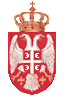 